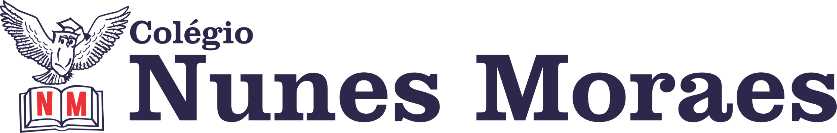 “SUCESSO É O ACÚMULO DE PEQUENOS ESFORÇOS, REPETIDOS DIA A DIA!”Feliz quinta-feira!1ª aula: 7:20h às 8:15h – HISTÓRIA – PROFESSORA: ANDREÂNGELA COSTAHistória: Livro SAS 1 - p. 9 e 10.  Capítulo 1 – O mundo árabe-muçulmano.− Expansão territorial e trocas culturais.1º passo: Assista à aula pelo Google Meet.Caso não consiga acessar, comunique-se com a Coordenação e assista a videoaula a seguir.Link: https://meet.google.com/ses-kogf-ngz2º passo: Aplicação e correção de exercícios: Livro SAS página 11 (questões 1 e 2).3º passo: Envie foto da atividade realizada para COORDENAÇÃO . Escreva a matéria, seu nome e seu número em cada página.
4º passo: Resolva a atividade no contraturno escolar. Livro SUP., página 71 (questões 5 e 6).Faça foto das atividades que você realizou e envie para coordenação Islene (9.9150-3684)2ª aula: 8:15h às 9:10h – PORTUGUÊS – PROFESSORA: TATYELLEN PAIVA 	Link da aula: https://meet.google.com/tyz-pzya-crx 1º passo: Faça a leitura do texto pág. 14 e 15.2º passo: Resolva os exercícios de interpretação pág. 15 e 16 (questões 1 a 4).3º passo: Atente-se à correção da atividade.Faça foto das atividades que você realizou e envie para coordenação Islene (9.9150-3684)

Intervalo: 9:10h às 9:30h3ª aula: 9:30h às 10:25 h – MATEMÁTICA – PROFESSOR: DENILSON SOUSA1° passo: Abra o livro nas página 10 e 11 para corrigir as questões 6 e 7. 2° Passo: Enquanto realiza o 1° passo, acesse o link disponibilizado a seguir para ter acesso a sala de aula no Google Meet.  https://meet.google.com/zmb-oitp-rxgObs.: o aluno que não conseguir ter acesso a videoconferência na plataforma Google Meet, deve fazer seguinte: Assista ao vídeo presente no linkhttps://youtu.be/MVxkuFoRSgcResolva as Q. 1 da página 12 e 13(confira suas respostas para essas questões no gabarito da plataforma SAS)Em seguida siga os próximos passos da aula 3° passo: Resolver P. 13, Q. 2 Faça foto das atividades que você realizou e envie para coordenação Islene (9.9150-3684)4ª aula: 10:25h às 11:20h - PORTUGUÊS – PROFESSORA: TATYELLEN PAIVALink da aula: https://meet.google.com/tyz-pzya-crx1º passo: Atente-se à explicação do conteúdo pág. 10 a 12Caso não consiga acessar, assista à videoaula a seguir: https://youtu.be/FTX9BACQxp42º passo: Resolva os exercícios pág. 12 (questões 5 e 6).3º passo: Atente-se à correção da atividade.Faça foto das atividades que você realizou e envie para coordenação Islene (9.9150-3684)PARABÉNS POR SUA DEDICAÇÃO!